Germantown municipal school’sHealthy January initiatives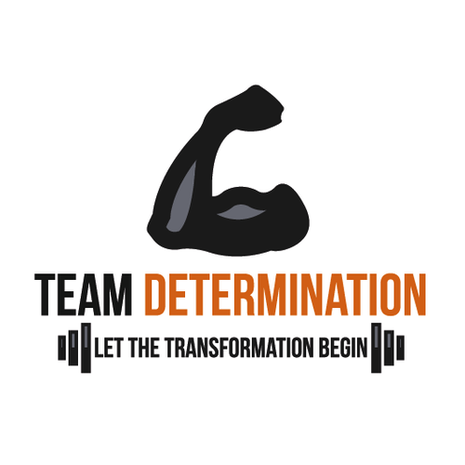 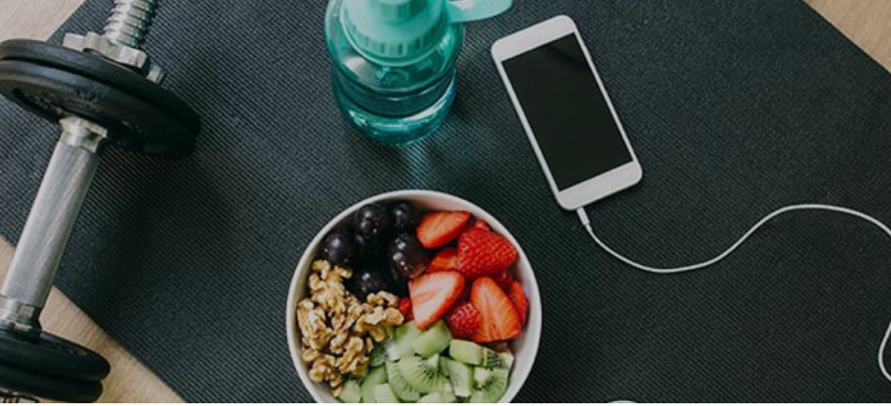 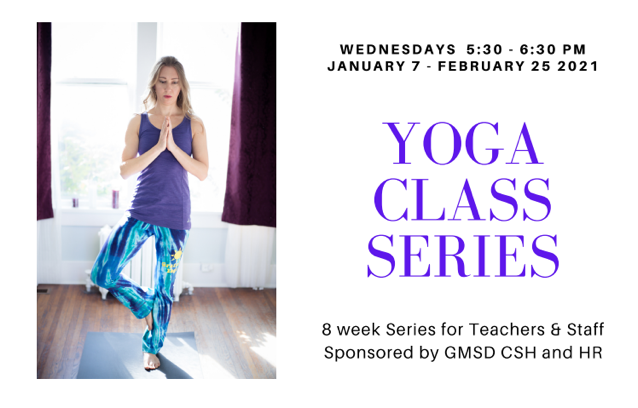 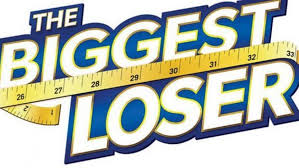 Additional ResourcesVirtual calming room                     Staff self-care resourcesHealthy & Active Germantown	Staff Exercise Resources